OVERVIEWThe State and Local Disability Access Committees are responsible to implement the disability access initiative to increase the accessibility of Iowa’s one-stop delivery system for individuals with disabilities.  As Iowa continues to build on this initiative, the importance of customer-centered design and ensuring effective communication with all customers remains a key objective. In order to ensure that Iowans with disabilities experience seamless customer service, our one-stop system partner staff must understand the importance of knowing and understanding how to interact with and provide services to customers with disabilities. In an effort to assist local Disability Access Committees in meeting this objective, a series of introductory-level trainings have been developed for use with local one-stop center staff. PURPOSEThis document is to provide guidance to WIOA partners on the use of the Disability Access training series within the American Job Center.   The focus of the training series is to provide effective practices that enable American Job Center partners to provide comprehensive and customer-focused employment services to persons with disabilities. The series is comprised of recorded webinars and is meant to be used with staff representatives from leadership, management and direct service delivery within all partner programs.  INTENDED USEThe focus of the training series is to provide effective practices that enable American Job Center partners to provide comprehensive and customer-focused employment services to persons with disabilities. As your disability access committee moves forward to implement this training it is important to survey one-stop center staff and customers to ensure you are selecting trainings that are relevant and important to your local team and customers. Each of the trainings are presented in a webinar format with a variety of accessibility features to allow all staff to participate. Several of the trainings include a discussion guide and self-assessment designed to facilitate discussion on the topic, enhance the learning process, and allow staff to reflect on what they have learned. TRAINING TOPICSThe training webinars can be found on the Future Ready Iowa website: https://www.futurereadyiowa.gov/disabilitytrainingAvailable webinars include the following topics:Understanding WIOA programs:Adult Education and LiteracyTitle I of the Workforce Innovation and Opportunity Act An overview of Iowa Vocational Rehabilitation ServicesAn overview of the Iowa Department for the BlindRegistered Apprenticeship ProgramsServing Customers with Barriers to Employment:Disability EtiquetteMotivational Interviewing 101Serving Veterans with DisabilitiesServing Older Job SeekersServing Job Seekers with Cognitive LimitationsServing Returning CitizensDisclosing Disability to EmployersServing Job Seekers who are Deaf or Hard-of-HearingServing Job Seekers who are BlindProviding Accommodations:Americans with Disabilities Act Title IIUsing the Job Accommodation NetworkUsing Video Remote Interpreting ServiceService Animals 101Non-Visual Desktop Access Software Assistive TechnologyEnsuring Document AccessibilityHelpful Resources:Reverse Job FairsBenefits Planning for Social Security RecipientsEmployment First  Section 503Conducting Job AnalysisIntegrated Resource TeamsServing on Boards and CommissionsEVALUATION AND FOLLOW-UPAs your disability access committee moves forward in implementing this training series as part of your overall goal to increase comfort level and competence in serving customers with disabilities, it is important to gather feedback from both partners and customers of the American Job Center. The State Disability Access Committee recommends that the assessment be completed annually to measure impact of these trainings and to assist in the identification of future training topics. If you have any questions about how to use these trainings or have suggestions for future training topics please contact the State Disability Access Committee:David Mitchell, Chair							Page Eastin				David.Mitchell@iowa.gov                                                    			Page.Eastin@iwd.iowa.gov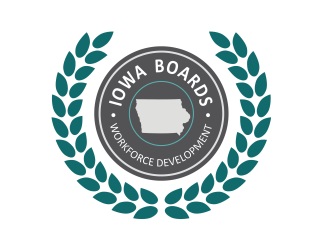 Introductory Disability Training Series: A Guide for Implementation